Technical working party for fruit cropSForty-Fifth SessionMarrakesh, Morocco, from May 26 to 30, 2014PARTIAL REVISION OF THE test guidelines for Mandarins (Citrus L.-Group 1) (document TG/201/1)Document prepared by expert from SpainThe proposal for a partial revision of the Test Guidelines for Mandarins (document TG/201/1) is set out in the Annex to this document.[Annex follows]7.	Table of Characteristics/Tableau des caractères/Merkmalstabelle/Tabla de caracteresCharacteristic 25The capability of pollen germination of a great number of varieties of citrus fruits, and in this case the differences observed were as well trustworthy, repetitive, reproducible and with sufficient expression variability. Varieties may show a wide range of differences in the pollen germination percentage , which are not yet well  reflected in the present Test Guidelines (document TG/201/1). The proposal is the following: Current wordingProposed new wordingCharacteristic 99	This characteristic is considered not to satisfy the criteria for inclusion in the Test Guidelines because the open pollination depends of the various conditions of the environment, like presence of other pollinators varieties and presence of insect vectors. In consequence, it is considered to not offer repeatable and consistent results.The proposal is the following: To delete Characteristic 99New Characteristic after 98Owing to the use of the new improvement methods to obtain new citrus varieties and as consequence of the existing new varieties with a fertility reduced, and the ring test carried out to confirm the methodology to observe the production of seeds by cross pollination in a proper way, it is proposed the incorporation of a new characteristic in the Test Guidelines to evaluate the ovule fertility by cross pollination with another variety or species.  The complete proposal and details are presented on a specific new proposal by the European Union (CPVO), in document TWF/45/31, and will be presented to the TWF at its forty-fifth session.8.	Explanations on the Table of Characteristics8.2	Explanations for individual characteristicsThe proposal is to add the following:Ad. 25:  Anther: percentage of viable pollenMethod:  The pollen should be collected when the petals begin to open (but with the anthers closed). The anthers should be introduced into a Petri dish and placed inside a silica gel dryer at room temperature, for 20-48 hours of darkness. When the anthers are open they should be moved to an  chamber with a 
70-80 % Relative Humidity for one hour. Afterwards, the pollen should be brushed onto a microscope slide with 2 ml of Brewbacker medium (Brewbaker and Kwack. 1963). Finally, the microscope slide should be placed in a  chamber with a 75 % RH for 20 hours. The percentage of pollen fertilization is calculated as the average of germinated pollen grains observed with a binocular in 15 visual fields from 2 different microscope slides.(Brewbaker, J.L. and Kwack, B.H. 1963. The essential role of calcium ion in pollen germination and pollen tube growth. Amer. Jour. Botany. 50: 859-865.)Percentage range indication for the states of expression:Partial revision of Annex to documents TG/83/4, TG/201/1, TG/202/1, TG/203/1 and TG/204/1The changes to the Test Guidelines for Mandarin would also be reflected in the overall Table of Characteristics included in the Annex to documents TG/83/4 (Trifoliate Orange (Poncirus) (Citrus L. – Group 5)), TG/201/1, TG/202/1 (Oranges (Citrus L. - Group 2)), TG/203/1 (Lemons and Limes (Citrus L. - Group 3)) and TG/204/1 (Grapefruit and Pummelo (Citrus L. - Group 4)) by means of a partial revision to those Test Guidelines. [End Annex and of document]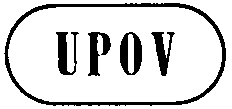 ETWF/45/30ORIGINAL:  EnglishDATE:  May 21, 2014INTERNATIONAL UNION FOR THE PROTECTION OF NEW VARIETIES OF PLANTS INTERNATIONAL UNION FOR THE PROTECTION OF NEW VARIETIES OF PLANTS INTERNATIONAL UNION FOR THE PROTECTION OF NEW VARIETIES OF PLANTS GenevaGenevaGeneva25.Anther: viable pollenAnthère: pollen viableAnthere: keimfähiger PollenAntera: polen viableExample Varieties
Exemples
Beispielssorten
Variedades ejemploNote/
NotaQL(b)absentabsentfehlendausenteOwari (SAT)1[239]presentprésentvorhandenpresente925.Anther: viable pollenAnthère: pollen viableAnthere: keimfähiger PollenAntera: polen viableExample Varieties
Exemples
Beispielssorten
Variedades ejemploNote/
NotaQN(b)absent or very lowabsent ou très faiblefehlend oder sehr geringausente o muy bajoOwari (SAT)1lowfaiblegeringbajo3mediummoyenmittelmedioMarisol (CLE)5highélevéhochaltoMurcott (HMA)7[239]very hightrès élevésehr hochmuy altoFortune (HMA)999.Fruit: number of seeds (open pollination)Fruit: nombre de pépins (fécondation libre)Frucht: Anzahl Samen (frei abblühend)Fruto: número de semillas (polinización libre)QN

(+)(c)absent or very fewabsents ou très peu nombreuxfehlend oder sehr geringausentes o muy bajoClemenules (CLE)1fewpeu nombreuxgeringbajoEllendale (TNR)3mediummoyenmittelmedio5[326]manynombreuxgroßaltoComún (MMN)7Example varietiesNoteRangeOwari (SAT)1≤ 7%2> 7 ≤ 14%3> 14 ≤ 21%4> 21 ≤ 28%Marisol (CLE)5> 28 ≤ 35%6> 35 ≤ 45%Murcott (HMA)7> 45 < 55%8> 55 < 65%Fortune (HMA)9≥ 65%